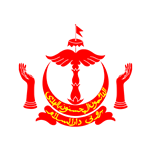 BAHAGIAN PERKEMBANGAN SUMBER TENAGA MANUSIAKEMENTERIAN PENDIDIKANNEGARA BRUNEI DARUSSALAMBORANG PENILAIAN DAN PEMANTAUAN PELAN TINDAKAN*Sila sertakan lampiran tambahan jika ruang tidak mencukupiPENERANGANTAFSIRANPelan Tindakan adalah laporan yang dihadapkan ke Bahagian Perkembangan Sumber Tenaga Manusia selewat-lewatnya dua (2) minggu setelah tamat berkursus.PANDUANBorang ini hendaklah dilengkapkan oleh pemohon dan dihadapkan melalui Ketua Jabatan ke Bahagian Perkembangan Sumber Tenaga Manusia enam (6) bulan selepas mengikuti program / kursus pendek di dalam atau luar negeri.Borang yang lengkap diisi hendaklah diteliti dan disahkan terlebih dahulu oleh Ketua Jabatan masing-masing sebelum dihadapkan ke Bahagian ini.[A] MAKLUMAT PERIBADI[A] MAKLUMAT PERIBADI[A] MAKLUMAT PERIBADI[A] MAKLUMAT PERIBADINamaNo. KPJawatanTempat BertugasJabatan /Bahagian / UnitNama Kursus / Program Yang DiikutiTarikh Kursus BermulaTarikh Kursus Berakhir[B] PENILAIAN PELAN TINDAKAN[B] PENILAIAN PELAN TINDAKANa)Adakah anda telah melaksanakan Pelan Tindakan anda mengikut apa yang telah dirancang?                  Ya 	TidakJika tidak, sila nyatakan sebab:b)Adakah anda menerima sokongan daripada Ketua Jabatan / rakan sekerja dalam perlaksanaan Pelan Tindakan anda?         Ya 	TidakJika tidak, sila nyatakan sebab:c)Adakah perlaksanaan Pelan Tindakan anda telah memainkan peranan yang penting dalam peningkatan mutu tugasan harian anda?         Ya 	TidakJika ya, sila berikan contoh:d)Sejauh manakah kemajuan pelaksanaan pelan tindakan anda? (Sila tandakan) 0% - belum dilaksanakan100% - selesai dilaksanakane)Adakah ada sebarang perubahan atau pengubahsuaian yang telah dibuat atau yang diperlukan dalam Pelan Tindakan anda untuk memastikan keberkesanan dalam perlaksanaannya?         Ya 	TidakJika ya, sila berikan ulasan:[C] PENGESAHAN KETUA JABATAN[C] PENGESAHAN KETUA JABATAN[C] PENGESAHAN KETUA JABATANPegawai / Kakitangan ini telah menunjukkan peningkatan kerja yang positif setelah mengikuti kursus yang tersebut di atas serta dapat melaksanakan Pelan Tindakan dengan baik.         Setuju    	      Tidak SetujuSila berikan ulasan:Pegawai / Kakitangan ini telah menunjukkan peningkatan kerja yang positif setelah mengikuti kursus yang tersebut di atas serta dapat melaksanakan Pelan Tindakan dengan baik.         Setuju    	      Tidak SetujuSila berikan ulasan:Pegawai / Kakitangan ini telah menunjukkan peningkatan kerja yang positif setelah mengikuti kursus yang tersebut di atas serta dapat melaksanakan Pelan Tindakan dengan baik.         Setuju    	      Tidak SetujuSila berikan ulasan:Nama dan Tandatangan Ketua JabatanCop JabatanTarikh